5. качество взаимодействия с семьями воспитанников;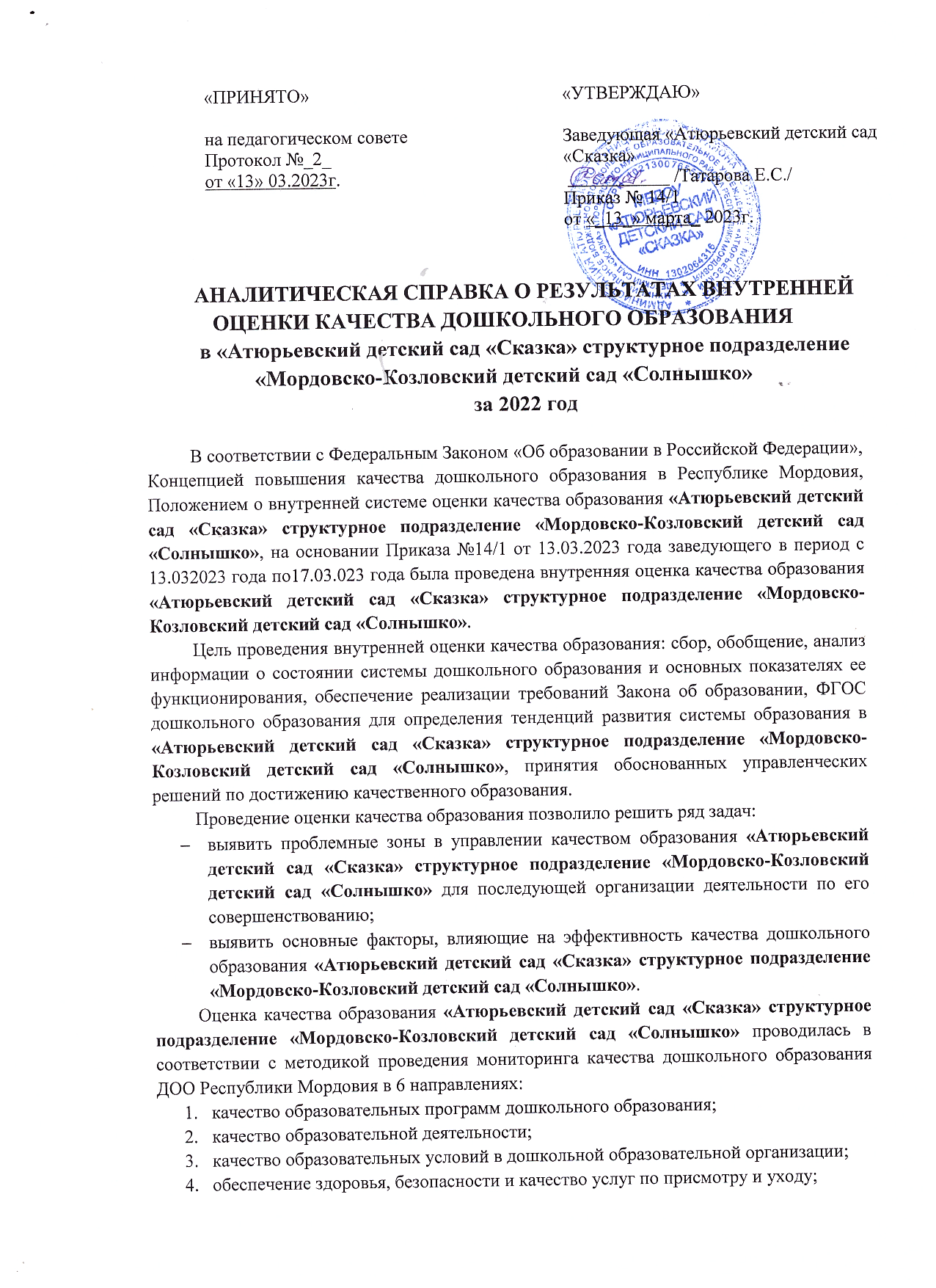 6. качество управления дошкольной образовательной организацией.В качестве диагностической основы использовался инструментарий для оценки качества образовательной деятельности методических рекомендаций, разработанных ЦНППМ «Педагог 13.ру».Для документирования результатов мониторинга по каждому направлению использовались технологические карты, в которых представлены показатели качества и индикаторы для их оценки – утверждения, описывающие определенный уровень качества по измеряемому показателю, с которым может согласиться или не согласиться оценивающий.Суммарная оценка каждого направления определялась из шести возможных состояний: низкое качество;требуется серьезная работа по повышению качества;качество стремится к базовому уровню;базовый уровень качества;хорошее качество;превосходное качество. Состав рабочей группы по организации мониторинга: Кижапкина С.М.- воспитатель.Девятаева Т.И.- воспитатель. Равочкина Н.Д.- воспитатель. Равочкина А.С.- воспитатель Руководитель рабочей группы: Костькина Н.П.- старший воспитатель. Оценка качества образования «Атюрьевский детский сад «Сказка» структурное подразделение «Мордовско-Козловский детский сад «Солнышко» проводилась через оценку определенных показателей членами творческой группы, самооценку воспитателей образовательной деятельности. 1. Качество образовательных программ дошкольного образованияВ рамках внутренней оценки качества образования «Атюрьевский детский сад «Сказка» структурное подразделение «Мордовско-Козловский детский сад «Солнышко» была проведена оценка соответствия основной общеобразовательной программы дошкольного образования (ООП ДО) федеральному государственному образовательному стандарту дошкольного образования.Также была проведена оценка соответствия ФГОС дошкольного образования адаптированной основной общеобразовательной программы дошкольного образования (АООП ДО).Были проанализированы целевой, содержательный и организационный разделы, а также рабочая программа воспитания, представленность образовательных программ для потребителей на официальном сайте «Атюрьевский детский сад «Сказка» структурное подразделение «Мордовско-Козловский детский сад «Солнышко» и информационных стендах.В качестве источников данных для сбора информации в соответствии с программой мониторинга были использованы: структурированный анализ ООП ДО, АООП ДО «Атюрьевский детский сад «Сказка» структурное подразделение «Мордовско-Козловский детский сад «Солнышко», изучение содержания стендов и официального интернет-сайта.В качестве диагностической основы была использована форма сбора первичных данных – карта анализа образовательной программы дошкольного образования с 6 показателями. В качестве основы системы показателей использовалось 40индикаторов, каждый из которых представлен в виде утверждения, описывающего определенный уровень качества образовательной программы по измеряемому показателю, с которым соглашался или не соглашался оценивающий.Для мониторинга использовалась балльная оценка показателей качества по индикаторам: соответствует – 2 балла, частично соответствует – 1 балл, не соответствует – 0 баллов.Результаты оценки качества образовательных программ представлены в таблицах.Результаты оценки качества ООП ДОВыводы о качестве основной образовательной программы дошкольного образования: хорошее качество.Управленческие решения на 2023 год: внесение дополнений и изменений в некоторые разделы ООП ДОО.Результаты оценки качества АООП ДОВыводы о качестве адаптированной основной образовательной программы дошкольного образования: низкое Управленческие решения на 2023 год: Если возникнет необходимость в  адаптированной основной образовательной программе дошкольного образования разработать и утвердить, в соответствии с требованиями.2. Качество образовательной деятельностиВ рамках внутренней оценки качества образования «Атюрьевский детский сад «Сказка» структурное подразделение «Мордовско-Козловский детский сад «Солнышко» была проведена оценка качества образовательной деятельности по двум критериям: качество образовательных ориентиров и качества образовательного процесса. В качестве источников данных для сбора информации в соответствии с программой мониторинга были использованы: изучение работы педагогов членами рабочей группы и самоанализ педагогов «Атюрьевский детский сад «Сказка» структурное подразделение «Мордовско-Козловский детский сад «Солнышко».В самооценке образовательной деятельности приняли участие 2воспитателя  «Атюрьевский детский сад «Сказка» структурное подразделение «Мордовско-Козловский детский сад «Солнышко»  . В качестве диагностической основы была использована форма сбора первичных данных – карта анализа образовательных ориентиров с 11 показателями и карта анализа образовательного процесса с 6 показателями. Индикаторы, представленные в виде утверждений, явились основой для оценки и самооценки педагогов.Для мониторинга использовалась балльная оценка показателей качества по индикаторам: соответствует – 2 балла, частично соответствует – 1 балл, не соответствует – 0 баллов. Выведен средний показатель.Результаты оценки качества образовательной деятельности представлены в таблицах.Результаты оценки и самооценки качества образовательных ориентировРезультаты оценки и самооценки качества образовательного процессаКоличество баллов по направлению «Образовательная деятельность» – 152Выводы о качестве образовательной деятельности: хорошее качество Управленческие решения на 2023 год: совершенствование системы методической работы, курсовая подготовка, самообразование педагогов ,участие педагогов в конкурсах.3. Качество образовательных условийВ рамках внутренней оценки качества образования «Атюрьевский детский сад «Сказка» структурное подразделение «Мордовско-Козловский детский сад «Солнышко» была проведена оценка качества образовательных условий по 4 критериям: психолого-педагогические условия, кадровые условия, материально-техническое обеспечение, информационное обеспечение.В качестве источников данных для сбора информации в соответствии с программой мониторинга были использованы: открытые источники информации, официальный интернет-сайт ДОО; нормативно-правовая документация; личные дела педагогов; опросы педагогов; анализ предметно-пространственной среды, библиотечного и методического фонда, ИКТ.В качестве диагностической основы была использована форма сбора первичных данных – карты анализа образовательных условий. При оценивании критерия «Качество психолого-педагогических условий» оценивалась деятельность по 7 показателям; по критерию «Качество кадровых условий» – по 7 показателям; по критерию «Качество материально-технические условия» – по 5 показателям; по критерию «Информационное обеспечение» –по 3 показателям.Для мониторинга использовалась балльная оценка показателей качества по индикаторам: соответствует – 2 балла, частично соответствует – 1 балл, не соответствует – 0 баллов.Результаты оценки качества образовательных условий представлены в таблицах.Результаты оценки качества психолого-педагогических условийРезультаты оценки качества кадровых условийРезультаты оценки качества материально-технического обеспеченияРезультаты оценки качества информационного обеспеченияКоличество баллов по направлению «Образовательные условия» - 217Выводы о качестве образовательного процесса: хорошее качество Управленческие решения на 2023 год: оснащение групп пособиями, игровыми, развивающими системами, приобретение литературы, распространение опыта. 4. Качество взаимодействия с семьями воспитанниковВ рамках внутренней оценки качества образования «Атюрьевский детский сад «Сказка» структурное подразделение «Мордовско-Козловский детский сад «Солнышко» была проведена оценка качества взаимодействия с семьями воспитанников по трем группам показателей: участие родителей (законных представителей) в образовательной деятельности; индивидуальная поддержка развития детей в семье; удовлетворенность родителей качеством предоставляемых ДОО услуг.В качестве источников данных для сбора информации в соответствии с программой мониторинга были использованы: результаты анализа документации отдельных педагогов и в целом ДОО; анализ новостной информации официального сайта, разделов обратной связи; устный опрос педагогов ДОО и родителей.В качестве диагностической основы была использована форма сбора первичных данных – карты анализа взаимодействия с семьями воспитанников.Критерий «Качество участия родителей в образовательной деятельности» оценивался по 4показателям; критерий «Качество удовлетворенности родителей качеством предоставляемых ДОО услуг» – по 4 показателям, критерий «Качество удовлетворенности родителей качеством предоставляемых ДОО услуг» – по 3 показателям.Для мониторинга использовалась балльная оценка показателей качества по индикаторам: соответствует – 2 балла, частично соответствует – 1 балл, не соответствует – 0 баллов.Результаты оценки качества взаимодействия с семьями воспитанников представлены в таблицах.Результаты оценки качества участия родителей в образовательной деятельностиРезультаты оценки качества индивидуальной поддержки развития детей в семьеРезультаты оценки качества удовлетворенности родителей качеством предоставляемых ДОО услугКоличество баллов по направлению «Взаимодействие с семьями воспитанников» – 78Выводы о качестве взаимодействие с семьями воспитанников: хорошее качество.Управленческие решения на 2023 год: планирование образовательного процесса и разные формы обучения и воспитания детей, обучение педагогов через активные формы методической работы.5.Качество обеспечения здоровья, безопасности и качество услуг по присмотру и уходуВ рамках внутренней оценки качества образования «Атюрьевский детский сад «Сказка» структурное подразделение «Мордовско-Козловский детский сад «Солнышко» была проведена оценка качества обеспечения здоровья, безопасности и качество услуг по присмотру и уходу «Атюрьевский детский сад «Сказка» структурное подразделение «Мордовско-Козловский детский сад «Солнышко» по двум критериям: качество обеспечения здоровья детей и услуг по присмотру и уходу; качество обеспечения безопасности детей.В качестве источников данных для сбора информации в соответствии с программой мониторинга были использованы: опрос педагогов ДОО; осмотр групп и территории ДОО; анализ и оценка организации питания; наблюдение за организацией присмотра и ухода за детьми в группах ДОО, на прогулке; анкетирование и опросы родителей.В качестве диагностической основы были использованы формы сбора первичных данных – карта анализа обеспечения здоровья и услуг по присмотру и уходу с 9 показателями и карта анализа безопасности с 5 показателями. Для мониторинга использовалась балльная оценка показателей качества по индикаторам: соответствует – 2 балла, частично соответствует – 1 балл, не соответствует – 0 баллов.Результаты оценки качества обеспечения здоровья, безопасности и качество услуг по присмотру и уходу представлены в таблицах.Результаты оценки качества обеспечения здоровья и услуг по присмотру и уходуРезультаты оценки качества обеспечения безопасности детейКоличество баллов по направлению «Обеспечение здоровья, безопасности и качество услуг по присмотру и уходу» – 148Выводы о качестве обеспечения здоровья, безопасности и качество услуг по присмотру и уходу: хорошее качествоУправленческие решения на 2023 год: организация социального партнерства, создание системы взаимодействия с органами гражданской обороны, спасательными службами.6. Качество управления ДООВ рамках внутренней оценки качества образования «Атюрьевский детский сад «Сказка» структурное подразделение «Мордовско-Козловский детский сад «Солнышко» была проведена оценка качества управления по шести критериям: документирование образовательной деятельности ДОО; управление организацией работы с детьми; управление качеством дошкольного образования в ДОО; управление персоналом ДОО; управление организационными процессами; программа развития ДОО.В качестве источников данных для сбора информации в соответствии с программой мониторинга были использованы: самооценка руководителя ДОО уровня эффективности своей деятельности; анкетирование и опросы родителей и сотрудников; качественный и количественный анализ данных, полученной информации. Для мониторинга использовалась балльная оценка показателей качества по индикаторам: соответствует – 2 балла, частично соответствует – 1 балл, не соответствует – 0 баллов.Результаты оценки качества управления ДОО представлены в таблице.Результаты оценки качества управления дошкольной образовательной организацииКоличество баллов по направлению «Управление ДОО» – 100.Выводы о качестве управления: хорошее качество.Управленческие решения на 2023 год: корректировка локальной нормативной базы, , организация наставничества.№ п/пПоказатель качестваИтоговый показатель1.Наличие программы. Ее информационная открытость72.Структурные компоненты программы103.Целевой раздел образовательной программы74.Планируемые результаты образовательной программы и способы их оценки95.Содержательный раздел образовательной программы156.Организационный раздел  образовательной программы 20Итого 68№ п/пПоказатель качестваИтоговый показатель1.Наличие программы. Ее информационная открытость02.Структурные компоненты программы03.Целевой раздел образовательной программы04.Планируемые результаты образовательной программы и способы их оценки05.Содержательный раздел образовательной программы06.Организационный раздел  образовательной программы 0Итого 0№ п/пПоказатель качестваПоказатель оценкиПоказатель самооценки1.Полноценное проживание ребёнком всех этапов детства, обогащение детского развития552.Построение образовательной деятельности на основе индивидуальных особенностей каждого ребёнка, при котором сам ребёнок становится активным в выборе содержания своего образования553.Содействие и сотрудничество детей и взрослых, признание ребёнка полноценным участником образовательных отношений554.Поддержка инициативы детей в различных видах деятельности555.Сотрудничество ДОО с семьями воспитанников556.Приобщение детей к социокультурным нормам, традициям семьи, общества и государства557.Формирование познавательных интересов и познавательных действий ребёнка через включение в различные виды деятельности568.Возрастная адекватность дошкольного образования449.Учёт этнокультурной ситуации развития детей4410.Понимание ребенка, его состояния и развития6611.Понимание качества образовательной деятельности98Итого 5858Средний показатель5858№ п/пПоказатель качестваПоказатель оценкиПоказатель самооценки1.Познавательное развитие детей16172.Художественно-эстетическое развитие детей24243.Речевое развитие19194.Социально-коммуникативное развитие17175.Физическое развитие11106.Проектная деятельность детей77Итого 9494Средний показатель9494№ п/пПоказатель качестваПоказатель оценки1.Уважение взрослых к человеческому достоинству детей122.Использование форм и методов работы с детьми, соответствующих возрастным и индивидуальным особенностям воспитанников123.Взаимодействие взрослых и детей, ориентированное на интересы и возможности ребенка и учитывающее социальную ситуацию развития74.Поддержка взрослыми положительного, доброжелательного взаимодействия детей95.Поддержка инициативы и самостоятельности детей в разных видах деятельности116.Возможность выбора детьми материалов, видов активности, участников совместной деятельности и общения97.Взаимодействие взрослых и детей с ОВЗ / детей-инвалидов 0Итого 60№ п/пПоказатель качестваПоказатель оценки1.Профессиональная квалификация педагогов132.Профессиональное развитие педагогов123.Кадровое обеспечение. Педагогические работники ДОО84.Организация профессионального развития педагогических работников на уровне ДОО125.Совершенствование педагогической работы. Предоставление обратной связи, консультационное и учебно-методическое сопровождение156.Кадровое обеспечение реализации административных, учебно-вспомогательных и хозяйственно-обслуживающих функций в ДОО77.Рабочая нагрузка и условия труда педагогов16Итого 83№ п/пПоказатель качестваПоказатель оценки1.Предметно-пространственная среда (ППС) группового помещения212.Предметно-пространственная среда (ППС) на свежем воздухе, доступная воспитанникам группы (прогулочный участок)103.Предметно-пространственная среда ДОО, доступная воспитанникам группы вне группового помещения34.Предметно-пространственная среда ДОО на свежем воздухе, доступная всем воспитанникам ДОО (без учета выделенных групповых пространств)85.Помещения для отдыха, делового общения и повышения квалификации педагогов4Итого 46№ п/пПоказатель качестваПоказатель оценки1.Учебно-методическое обеспечение ДОО122.Библиотечно-информационное обеспечение. Управление знаниями93. Информационно-коммуникативные технологии в ДОО7Итого 28№ п/пПоказатель качестваПоказатель оценки1.Участие родителей (законных представителей) в управлении ДОО и планировании образовательного процесса102.Включение родителей (законных представителей) в образовательный процесс103.Организация совместных с семьями массовых мероприятий в ДОО124.Организация совместных массовых мероприятий вне ДОО3Итого35№ п/пПоказатель качестваПоказатель оценки1.Организация индивидуальной поддержки развития детей в семье на уровне управления ДОО92.Организация индивидуальной поддержки развития детей в семье на уровне группы93.Организация индивидуальной поддержки развития детей в семье на уровне работы специалистов04.Взаимодействие с родителями (законными представителями)  через интернет-ресурсы7Итого25№ п/пПоказатель качестваПоказатель оценки1.Организация оценки удовлетворенности родителей качеством предоставляемых ДОО услуг на уровне управления ДОО102.Организация оценки удовлетворенности родителей качеством предоставляемых ДОО услуг на уровне группы83.Организация оценки удовлетворенности родителей качеством предоставляемых ДОО услуг на уровне работы специалистов0Итого18№ п/пПоказатель качестваПоказатель оценки1.Состояние здоровья воспитанников122.Санитарно-гигиенические условия123.Гигиена и формирование культурно-гигиенических навыков84.Усилия по сохранению и укреплению здоровья75.Качество питания86.Организация процесса питания87.Отдых. Релаксация. Сон 78.Специальный уход49.Организация медицинского обслуживания6Итого72№ п/пПоказатель качестваПоказатель оценки1.Безопасность группового помещения132.Безопасность внутреннего помещения ДОО (внегруппового)203.Безопасность территории ДОО144.Регулярные действия по обеспечению безопасности в ДОО165.Контроль за чрезвычайными ситуациями и несчастными случаями13Итого76№ п/пПоказатель качестваПоказатель оценки1.Документирование образовательной деятельности ДОО212.Управление организацией работы с детьми ДОО133.Управление качеством дошкольного образования в ДОО174.Управление персоналом ДОО165.Управление организационными процессами ДОО166.Программа развития ДОО17Итого 100